КРАСНОЯРСКИЙ КРАЙАЧИНСКИЙ РАЙОНАДМИНИСТРАЦИЯ   ТАРУТИНСКОГО    СЕЛЬСОВЕТА
ПОСТАНОВЛЕНИЕ19.12.2022                                       п.  Тарутино                                   № 59-ПО внесении изменений  в постановление  №22-П от 23.04.2020 года "Об утверждении административного регламента предоставления муниципальной услуги «Выдача документов (выписка из похозяйственной книги,  информация о заявителе и (или) лицах, проживающих совместно с заявителем, содержащаяся в базовом государственном информационном ресурсе  регистрационного учета граждан Российской Федерации по месту пребывания и по месту жительства в пределах Российской Федерации, выписки из финансово-лицевого счета справок и иных документов»В соответствии с Федеральным законом от 06.10.2003 N131-ФЗ «Об общих принципах организации местного самоуправления в Российской Федерации»,  п.6 ч.1 ст.14 Федерального закона  от 27.07.2010 N210-ФЗ «Об организации предоставления государственных и муниципальных услуг», руководствуясь ст. 7 Устава Тарутинского  сельсовета, ПОСТАНОВЛЯЮ:1. Внести  в приложение  к Постановлению администрации  от 23.04.2020 года №22-П  "Об утверждении административного регламента предоставления муниципальной услуги «Выдача документов (выписка из похозяйственной книги,  информация о заявителе и (или) лицах, проживающих совместно с заявителем, содержащаяся в базовом государственном информационном ресурсе  регистрационного учета граждан Российской Федерации по месту пребывания и по месту жительства в пределах Российской Федерации, выписки из финансово-лицевого счета справок и иных документов», следующие изменения:1.1.  пункт 2.7. дополнить абзацем следующего содержания:   " заявитель вправе  предоставить по собственной инициативе документы, указанные в подпунктах 5, 6 пункта 2.7. настоящего Административного регламента."2.   Контроль за исполнением данного Постановления оставляю за собой.3. Постановление вступает в силу после его официального опубликования в информационном листе «Сельские Вести» и подлежит размещению в сети Интернет на официальном сайте администрации Тарутинского сельсовета Ачинского района:  http://tarutino24.ru/.Глава  Тарутинского  сельсовета                                                               В.А. Потехин 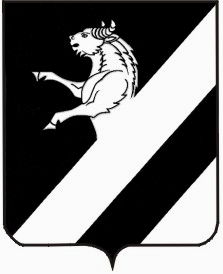 